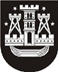 KLAIPĖDOS MIESTO SAVIVALDYBĖS TARYBASPRENDIMASDĖL TURTO PERDAVIMO VALDYTI, NAUDOTI IR DISPONUOTI PATIKĖJIMO TEISE SAVIVALDYBĖS BIUDŽETINĖMS ĮSTAIGOMS 2018 m. spalio 25 d. Nr. T2-236KlaipėdaVadovaudamasi Lietuvos Respublikos vietos savivaldos įstatymo 16 straipsnio 2 dalies 26 punktu, Lietuvos Respublikos valstybės ir savivaldybių turto valdymo, naudojimo ir disponavimo juo įstatymo 12 straipsnio 2 dalimi ir Klaipėdos miesto savivaldybės turto perdavimo valdyti, naudoti ir disponuoti juo patikėjimo teise tvarkos aprašo, patvirtinto Klaipėdos miesto savivaldybės tarybos . lapkričio 24 d. sprendimu Nr. T2-378 „Dėl Klaipėdos miesto savivaldybės turto perdavimo valdyti, naudoti ir disponuoti juo patikėjimo teise tvarkos aprašo patvirtinimo“, 3.1 papunkčiu, Klaipėdos miesto savivaldybės taryba nusprendžia:1. Perduoti Klaipėdos miesto savivaldybei nuosavybės teise priklausantį ilgalaikį materialųjį turtą – gyvenamąsias patalpas Naujoji Uosto g. 10A-2, Klaipėda (unikalus Nr. 2199-5004-9012:0002, bendras plotas – 159,67 kv. m.), turto įsigijimo vertė – 160 000,00 Eur, likutinė vertė 2018-10-31– 160 000,00 Eur), valdyti, naudoti ir disponuoti patikėjimo teise biudžetinei įstaigai Klaipėdos vaikų globos namams „Rytas“.2. Perduoti Klaipėdos miesto savivaldybei nuosavybės teise priklausantį ir šiuo metu Klaipėdos vaikų globos namų „Rytas“ patikėjimo teise valdomą ilgalaikį materialųjį turtą, kurio bendra įsigijimo vertė – 12 429,63 Eur, likutinė vertė 2018-10-31 – 17,87 Eur, ir trumpalaikį materialųjį turtą, kurio bendra įsigijimo vertė – 3 547,81 Eur, valdyti, naudoti ir disponuoti patikėjimo teise Klaipėdos „Gilijos“ pradinei mokyklai, Klaipėdos miesto globos namams, Klaipėdos lopšeliui-darželiui „Švyturėlis“ ir Klaipėdos moksleivių saviraiškos centrui (priedas).3. Perduoti Klaipėdos miesto savivaldybei nuosavybės teise priklausantį ir Klaipėdos miesto savivaldybės administracijos patikėjimo teise valdomą trumpalaikį turtą – 200 vnt. konferencinių kėdžių (bendra įsigijimo vertė – 11 200,00 Eur) valdyti, naudoti ir disponuoti patikėjimo teise Klaipėdos Simono Dacho progimnazijai.4. Perduoti Klaipėdos miesto savivaldybės nuosavybės teise ir šiuo metu Klaipėdos Ievos Simonaitytės mokyklos patikėjimo teise valdomas negyvenamąsias patalpas Naikupės g. 25, Klaipėda (pastato, kuriame yra patalpos, unikalus Nr. 2196-6003-6029, žymėjimas plane – 1C2p, patalpų žymėjimo indeksai: nuo 4-1 iki 4-8, perduodamas plotas – 382,60 kv. m, įsigijimo vertė – 20 442,42 Eur, likutinė vertė 2018-10-31 – 6 677,51 Eur), valdyti, naudoti ir disponuoti patikėjimo teise Klaipėdos futbolo sporto mokyklai iki pastato Paryžiaus Komunos g. 16A, Klaipėda, rekonstrukcijos darbų pabaigos.5. Skelbti šį sprendimą Klaipėdos miesto savivaldybės interneto svetainėje.Savivaldybės merasVytautas Grubliauskas